SURREY STAMPEDESUNDAY JUNE 1112:00 P.M. – 5:00 P.M.SURREY RIDGE HORSE ARENASURREY RIDGE UPPER ARENA  - N. HEATHER DRIVEGYMKHANA EVENTS – PRIZES FOR PARTICIPANTS!BBQNON-ALCOLHOLIC BEVERAGESBYOBMUSICNEIGHBORHOOD FUN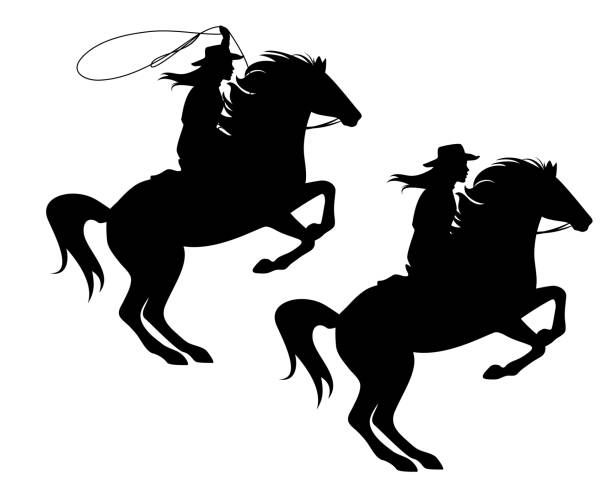 